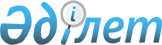 О внесении изменения в приказ Министра сельского хозяйства Республики Казахстан от 30 июля 2009 года № 434 "Об утверждении Государственного реестра селекционных достижений, допущенных к использованию в Республике Казахстан, и Перечня перспективных сортов сельскохозяйственных растений"Приказ и.о. Министра сельского хозяйства Республики Казахстан от 22 сентября 2009 года № 528. Зарегистрирован в Министерстве юстиции Республики Казахстан 12 октября 2009 года № 5819

      В целях реализации подпункта 21) пункта 1 статьи 6 Закона Республики Казахстан от 8 февраля 2003 года "О семеноводстве" ПРИКАЗЫВАЮ:



      1. Внести в приказ Министра сельского хозяйства Республики Казахстан от 30 июля 2009 года № 434 "Об утверждении Государственного реестра селекционных достижений, допущенных к использованию в Республике Казахстан, и Перечня перспективных сортов сельскохозяйственных растений" (зарегистрированный в Реестре государственной регистрации нормативных правовых актов за № 5759) следующее изменение:



      приложение 2 к Государственному реестру селекционных достижений, допущенных к использованию в Республике Казахстан, утвержденного указанным приказом изложить в новой редакции согласно приложению к настоящему приказу.



      2. Департаменту земледелия и фитосанитарной безопасности в установленном законодательством Республики Казахстан порядке обеспечить государственную регистрацию настоящего приказа в Министерстве юстиции Республики Казахстан.



      3. Настоящий приказ вводится в действие по истечении десяти календарных дней после первого официального опубликования.      И.о. Министра                              А. Евниев

Приложение          

к приказу Министра сельского 

хозяйства Республики Казахстан

от 22 сентября 2009 года № 528Приложение 2        

к Государственному реестру  

селекционных достижений,  

допущенных к использованию 

в Республике Казахстан      Порядковые номера административных областей в Государственном

    реестре селекционных достижений, допущенных к использованию

                        в Республике Казахстан
					© 2012. РГП на ПХВ «Институт законодательства и правовой информации Республики Казахстан» Министерства юстиции Республики Казахстан
				№ п/пНаименование областиПорядковые номера

административных областей1Акмолинская12Актюбинская23Алматинская34Атырауская45Западно-Казахстанская76Жамбылская67Карагандинская88Костанайская109Кызылординская910Мангистауская1111Южно-Казахстанская1412Павлодарская1213Северо-Казахстанская1314Восточно-Казахстанская5